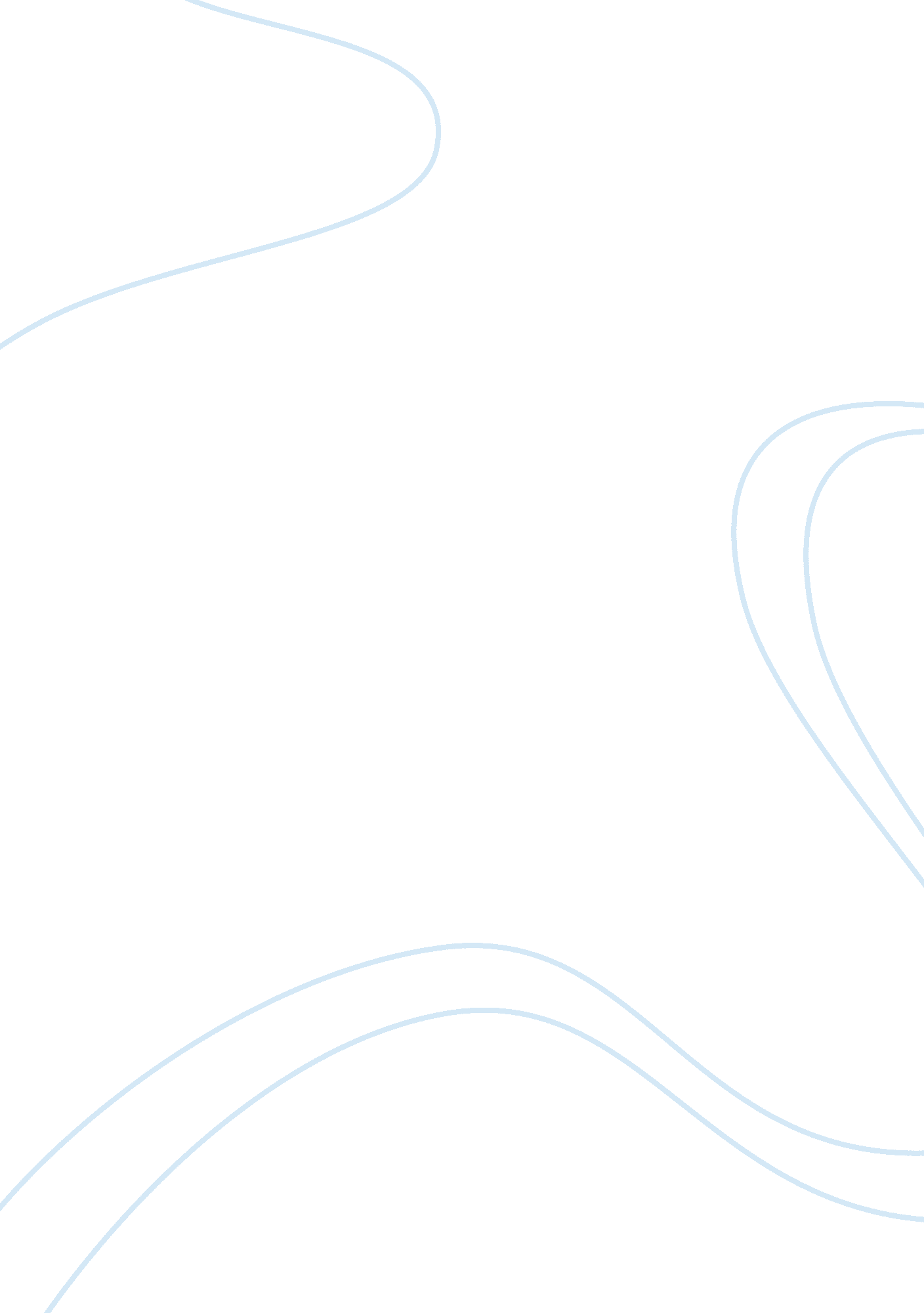 Ethics on pornography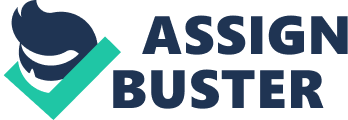 Turkay SARIKAYA 20701889 Section 02 Research paper 1ST draft ETHICS OF PORNOGRAPHY Everybody knows something about porn. But what is porn really? Why it is exist? People get pleasure from porn. Porn is just for an entertainment and it is like other genres of movies. It is just like action, just like horror… Porn is a genre and it has some sub-genres in it. In Turkish there is a word says; “ nerede cokluk orada bokluk” means if there are so many things there must be bad things in it, like sub-genres of porn. They are exist just for more entertainment, more pleasure but mankind is not always pure. There are some bad men, there are some disgusting ideas and there are some barbarous behaviors. With that genres directors start to use women as an object, the way of sex is start to change, some of movies there are sex slaves and violent on sex, and they start to use children in porn. All of that are pleasurable? If yes or no don’t matter, what important is, is it ethical? Ethics is morality basically. Ethics of porn comes with the violent in porn and the way directors uses women in pornographic materials. With those arguments it can be said that porn is not ethical it contains non-ethical things in it. To begin with we must know what porn is. What is its history, why does it exist, what are the sub-genres? Sexual acts are as old as civilization and can be found painted on too many ancient buildings, but the concept of pornography as understood today did not exist until 1900’s. Previous to that time, though some sex acts were forbidden in laws but looking at objects or images depicting sex was not. At first pornography was art, it was shown in sculptures, pictures and many forms of art. Porn, the form of as we know, was firstly used in early 1900’s. Soon before, the world's first law criminalizing pornography was enacted by the Parliament of the United Kingdom in 1857 in the Obscene Publications Act. The Victorian era is bad days for pornography and sexual attitudes. It was forbidden and there were virginity ties which parents tied their children. The ideal woman of Victorian era is the woman, who has no sexual desire. Everything planed not to seduce man, for example in zoos animals wear trousers because men can see animals pudendum or penis and will seduce. They say bosom rather than breast and limb than leg. The first full color high quality pictures of explicit sex emerged out of Scandinavia in the mid '60s. Flamboyant car salesman Berth Milton began publishing Private Magazine in 1965, the first periodical in the world to legally show sexual penetration. In 1967, Denmark became the first Western country to rescind all laws against pornography. The decision made news around the world, especially when government statistics showed a decrease in sex crimes. Pornographic sub-genres has 6 main topics, first one is physical and characteristics of participants, second is fetish, third is lesbian, gay bisexual, transsexual, fourth is real sex, fifth one is specific sex acts, and the other categories. Physical and characteristics of participants has three parts too, they are age, body features and race. Sub-Genres of age topics are; mature, which has performers who are in their 40s and 50s and in some cases over 60. MILF pornography, which stands for Mother I'd Like to Fuck, features older women in fantasy scenarios with younger men. Teen pornography, also known as barely legal pornography depicts performers from legal age to early 20s and emphasizes themes such as youth, inexperience. Erotic Preteen Video is non-pornographic or simulated pornographic, live action, films consisting of models under the age of consent for actual pornography. Lolicon pornography is hentai illustrations or animation featuring young female child-like characters. And shotacon is the gay version of lolicon. Sub-genres of body features are; Big Beautiful Women (BBW) pornography features overweight or obese women. Big-breast pornography, also called enormous tits, big-boob or big-bust pornography features women with large breasts. Some viewers prefer performers with breast implants; others prefer women who have naturally large breasts. Big cock porn featuring men with large penises. Big butt pornography features women with large buttocks. This genre eroticizes the buttocks and anus, and often overlaps with anal pornography. Hairy pornography involves conspicuous amounts of body and/or pubic hair. Hair fetishism, for example models with red, blond, or brunette hair. Additionally, hip-length hair, butt-length hair, thigh-length hair, knee-length hair or floor-length hair, may carry out hair jobs, toss their hair back and forth, perform with wet hair, etc. Leg and feet pornography has an extreme emphasis on women's legs and feet. Tiny tits pornography features women with very small breasts. These women are often portrayed as teenagers. Sub-genres of race are; Asian pornography features performers who are Asian / the Far East. Ebony or black pornography features performers who are black. European, pornography involving performers who are European. Indian, features performers who are Indian. Interracial pornography usually features sex between people of different racial backgrounds, but is more associated with pairing black and white actors and actresses or Latino and white actors and actresses. Middle Eastern pornography features performers who are from the Middle East. There is certainly an overlap with Arab pornography involving performers who are Arabs from the Middle East. Fetish genre has three parts too, they are bondage/BDSM, bodily functions, other fetish. Sub-Genres of bondage topic are; Bondage pornography features performers tied up or constrained in various ways. BDSM pornography depicts bondage and discipline, domination and submission, sadism and masochism. Rough sex pornography is similar to pornography featuring sadomasochism. Typically featured are hitting and hair-pulling. Rape pornography features performers simulating rape. Rape itself is a crime in most countries. Spanking pornography involves spanking, generally of the buttocks, with the hand or with other objects. Guro or Gore is a genre of Japanese pornography and hentai involving blood, violence. sub-genres of bodily functions are; Milking pornography features women being milked or milking herself. Squirt pornography involves women ejaculating. Cum-shot pornography features a collection of male ejaculation scenes. Preggo pornography features pregnant performers. Sub-genres of oher fetish part are; Bukkake pornography involves a performer, usually female, onto whom many men ejaculate. Clothed female, naked male pornography features naked men and clothed women; typically, the women humiliate and abuse the men. Creampie pornography features ejaculation inside the vagina or anus instead of common cum shot. Cum swapping pornography involves performers trading cum between their mouths. Incest pornography features sex between actors who portray a familial relationship. Rubber pornography involves rubber, latex, and similar materials. Wetlook pornography involves clothed wet persons. Glasses fetish involves women who wear eyeglasses. Lesbian, gay, bisexual, transsexual genres have many types too. It has four main topics, men with men, women with women, multiple men and women, transsexual people... Examples of men with men; Gay pornography is usually male homosexual pornography, sometimes featuring actors that identify as straight. Acts depicted typically include oral and anal sex. Bareback pornography features performers who are not wearing condoms. Bear pornography features large hairy men. Twink pornography features young-looking performers. Examples of multiple men and women; Bisexual pornography features one woman and two men who all perform sex acts on each other. Threesome pornography features one man and two women who all perform sex acts on each other. Gang bang pornography usually depicts numerous men having sex with one woman, or one man. Reality porn is real things such as amateur recordings, sex types etc. Amateur pornography was originally produced by amateurs. There is now also professionally made pornography designed to appear as if it were amateur. Exhibitionist pornography features performers, usually female exposing themselves in public and spans simple flashing to public sex. Gonzo pornography involves a first-person cameraman/performer perspective. Upskirt and Downblouse pornography features staged filming up women's skirts or down their blouses while in public. Actual upskirt or downblouse shots may violate privacy laws in some countries. Hidden Camera pornography involves shots that appear to spy or peep on a woman who is unaware she is being viewed or filmed while dressing or showering. Actual spying may violate privacy and/or trespassing laws in many countries. And the other types; Anal pornography features anal sex scenes be it penetration with a penis, a dildo, other objects, or some combination of them. Ass to mouth pornography shows the transfer of a performer's penis or other object from another performer's anus to their mouth in a single shot. Pegging pornography features a woman penetrating a man with a dildo. Double penetration pornography depicts simultaneous anal and vaginal penetration of one woman. Double Stuffed pornography involves the penetration of one orifice by two penises or other objects. Fisting pornography features the insertion of an entire hand into a performer's vagina or anus. Oral sex pornography usually features a person performing fellatio. Solo pornography features performers masturbating. 